                                      ПРОГРАММА                                     0+МУЗЕЙ-ЗАПОВЕДНИК С. В. РАХМАНИНОВА «ИВАНОВКА»393481, Россия, Тамбовская область, Уваровский район, д. Ивановкател: +7 (915) 889-33-40   e-mail: ivanovka@list.ru    www.ivanovka-museum.ru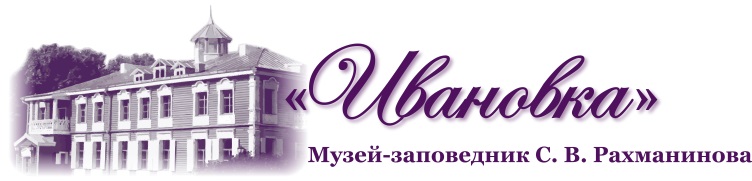 СИРЕНЕВАЯ НОЧЬ В ИВАНОВКЕсуббота, 23 мая 2020 года, 15.00—01.00online в социальных сетях: www.vk.com/ivanovkamuseum, www.facebook.com/ivanovkamuseum/ЭКСКУРСИИМузей-заповедник С. В. Рахманинова «Ивановка»Литературно-мемориальный музей С. Н. Сергеева-ЦенскогоВЫСТАВКИСирень на жостовских подносахМузыкальные портреты Светланы БогатырьРозы Мери ЛоуренсГлиняная посудаРюриковичи — предки Сатиных«Тихая моя Родина»ФИЛЬМЫ «У родника». Фильм-концерт. Поет Ирина АРХИПОВА. 1985 С. В. Рахманинов. «АЛЕКО». Фильм-опера С. В. Рахманинов. «СКУПОЙ РЫЦАРЬ». Фильм-опера Любительский фильм, снятый женой Рахманинова. 1929Видео-фильм «Ивановка — Музей-усадьба С. В. Рахманинова». «Сиреневая сказка в Ивановке». Алексей Золотов. 2018«Ивановка». Крылатая камера. 2018ФОЛЬКЛОРАнсамбль народной песни «ДОБРО» с. Коптево, Рассказовского района Тамбовской областиДетский образцовый коллектив «ТАМБОВСКИЙ КУРАГОД». Рук. Т. С. Блудова (Дом детского творчества Рассказовского района, Тамбовской области)Поет Анна БИЗЯЕВА (народный вокал). ДМШ г. Пензы им. Виктора Чеха SAMAIN-S BREAD Этно-фолк-оркестр (Энгельс):ирландский и кельтский фолк, этническая музыкаКЛАССИЧЕСКАЯ МУЗЫКАКОНЦЕРТ ФОРТЕПИАННОЙ МУЗЫКИС. В. РАХМАНИНОВ. Третий концерт d-moll для фортепиано с оркестром. РНО. Солист – Николай ЛУГАНСКИЙ. Дирижер – Михаил ПЛЕТНЕВКОНЦЕРТ ФОРТЕПИАННОЙ МУЗЫКИКонцерт-презентация рояля фирмы «Steinway & Sons» 23 августа 2014 года. Народный артист РФ Николай ЛУГАНСКИЙ КОНЦЕРТ ВОКАЛЬНОЙ МУЗЫКИВ. БЕЛЛИНИ. Дуэт Ромео и Тибальта из оперы «Капулетти и Монтекки». Исполняют Агунда КУЛАЕВА и Алексей ТАТАРИНЦЕВКОНЦЕРТ ФОРТЕПИАННОГО  АНСАМБЛЯС. В. РАХМАНИНОВ. Скерцо для симф. оркестра: перелож. для двух фп. Исполнители: Марина СОЛОВОВА и Татьяна НЕЧАЕВАКОНЦЕРТ КАМЕРНОЙ МУЗЫКИИсполнители: Хи Юн РЮ (скрипка) и Марина СОЛОВОВА (фп)С. ПРОКОФЬЕВ. Вторая соната для скрипки и фортепиано (III часть)ЗВУЧАТ ИСТОРИЧЕСКИЕ ИНСТРУМЕНТЫ ИВАНОВКИЗ. КАРГ-ЭЛЕРТ. Легкие дуэты для фисгармонии и фортепиано.М. МОШКОВСКИЙ. Испанский танец. С. РАХМАНИНОВ. Итальянская полька.Исполнители: Наталья ГОЛЬФАРБ (фисгармония) и Татьяна НЕЧАЕВА (фп)КОНЦЕРТ СТАРИННОЙ МУЗЫКИТ. В. МАТЕЙКА. Ноктюрн для флейты, альта и гитары, Op. 21. Исполнители: Эдуард ГАВРИЛЕНКОВ (альт), Ольга СКРИПИНСКАЯ (флейта), Илья КОЛИБЕРДИН (гитара), Людмила ГОЛУБЦОВА (виолончель)TANGO NUEVOА. ПЬЯЦЦОЛЛА. Libertango. Исполнители: Борис АРОН (аккордеон), Татьяна НЕЧАЕВА (фп), Виталий ГАЙДУК (бас), Вадим ПОГОРИЛЯК (ударные)ДЖАЗК. БОЛЛИНГ. Пикник Сюита. Исполнители: Илья КОЛИБЕРДИН (гитара), Ольга СКРИПИНСКАЯ (флейта), Татьяна НЕЧАЕВА (фортепиано), Вадим ПОГОРИЛЯК (ударные), Виталий ГАЙДУК (бас)ЭСТРАДАПоет Арина ТИТОВА (джазовый вокал). ДМШ г. Пензы им. Виктора Чеха Эстрадно-танцевальная программа «СИРЕНЕВЫЙ КАЛЕЙДОСКОП»Группа «СТАТУС» в составе: Андрей ЛАВРИНОВ (вокал), Всеволод ЩЕРБАКОВ (вокал), Алексей ГАВРИЛОВ (гитара). Ольга АБРАМЯН (вокал)Алексей ЧИБИСОВ (электроскрипка)ФЕЙЕРВЕРК